	Приложение 2	к Порядку осуществления	муниципального земельного	контроля на территории	города Енакиево (пункт 3.1.)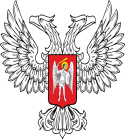 ДОНЕЦКАЯ   НАРОДНАЯ   РЕСПУБЛИКААДМИНИСТРАЦИЯ  ГОРОДА  ЕНАКИЕВОУПРАВЛЕНИЕ  ЖИЛИЩНО-КОММУНАЛЬНОГО  ХОЗЯЙСТВА. Енакиево, пл. Ленина 6, тел. (06252) 9-12-80. Факс (06252) 9-12-79 E-mail: egs_ugkh@mail.ru«___»____________20__г.			НАПРАВЛЕНИЕна проведение проверки соблюдения земельного законодательства____________________________________________________________________(руководитель органа уполномоченного на осуществление муниципального земельного контроля)_____________________________, руководствуясь Порядком осуществления муниципального земельного контроля на территории города Енакиево, согласно: ____________________________________________________________________________________________________________________________(основание проведения проверки)распорядился: направить___________________________________________________________________________________________________________________(Ф.И.О., должность лиц, которые будут проводить проверку)____________________________________________________________________для проведения проверки соблюдения земельного законодательства______________________________________________________________________________(наименование юридического лица, ФЛП, должностного или физического лица)____________________________________________________________________осуществляющего деятельность на земельном участке, расположенном по адресу: __________________________________________________________________________________________________________________________________площадью________________га______________________________________________________________________________________________________________(сведения о земельном участке: вид разрешенного использования, кадастровый номер, вид права, правоустанавливающие (правоудостоверяющие) документы) ____________________________________________________________________________________________________________________________________________________________________________________________________________	Продолжение приложения 2Дата начала проверки       «___»______________20__г.Дата окончания проверки «___»______________20__г.__________________ ___________________________                  (подпись)                                                         (Ф.И.О.)Начальник управления	 жилищно-коммунального хозяйства администрации			города Енакиево 	А.Н. Быковский